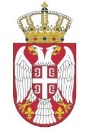 Република СрбијаАГЕНЦИЈА ЗА ЛИЦЕНЦИРАЊЕСТЕЧАЈНИХ УПРАВНИКАБ Е О Г Р А ДНа основу Закључка стечајног судије Трговинског суда у Београду V-Ст.бр. 1357/98 од 24.05.2007. године и решења о исправци под истим бројем од 29.09.2009.године, а у складу са чланoвима 109. 110. и 111. Закона о стечајном поступку («Службени гласник  Републике Србије» број 84/2004) и Националним стандардом број 5 о начину и поступку уновчења имовине стечајног («Службени гласник Републике Србије» број 13/2010), као и одредбама Закона о изменама и допунама Закона о Агенцији за лиценцирање стечајних управника („Службени гласник РС", бр. 89/2015), Агенција за лиценцирање стечајних управника као стечајни управник стечајног дужника:DOO JUGOEXPORT NAMEŠTAJ БЕОГРАД, Коларчева број 1- у стечајуОГЛАШАВА        продају покретне и непокретне имовине стечајног дужника јавним надметањемПредмет продаје је имовина стечајног дужника и то:Целокупна имовина је детаљно описана у продајној документацији.Право на учешће у поступку продаје имају сва правна и физичка лица која:након добијања профактуре, изврше уплату ради откупа продајне документације у износу од 30.000,00 динара. Профактура се може преузети сваког радног дана у периоду од 09.00 до 14.00 часова у Београду, Косовска 31, III спрат, соба 34, најкасније до 13.12.2016. године; уплате депозит на текући рачун стечајног дужника број 125-1721814-04 отворен код PIRAEUS BANK AD BEOGRAD или положе неопозиву првокласну банкарску гаранцију наплативу на први позив, најкасније 5 радних дана пре одржавања продаје (рок за уплату депозита је закључно са 13.12.2016. године). У случају да се као депозит положи првокласна банкарска гаранција, оргинал исте се ради провере искључиво лично мора доставити Служби финансија Агенције за лиценцирање стечајних управника, Теразије 23, Београд, најкасније 13.12.2016. године до 14.00 часова по београдском времену (GMT+1). У обзир ће се узети само банкарске гаранције које пристигну на назначену адресу у назначено време. Банкарска гаранција мора имати рок важења до 25.01.2017. године. У случају да на јавном надметању победи Купац који је депозит обезбедио банкарском гаранцијом, исти мора измирити износ депозита у року од 48 сати од дана јавног надметања, а пре потписивања купопродајног уговора, након чега ће му бити враћена гаранција;потпишу изјаву о губитку права на враћање депозита. Изјава чини саставни део продајне документације.Имовина се купује у виђеном стању и може се разгледати након откупа продајне документације, сваким радним даном од 09.00 до 14.00 часова, најкасније 5 радних дана пре заказане продаје (уз претходну најаву поверенику стечајног управника).Након уплате депозита, а најкасније до 13.12.2016. године, потенцијални купци, ради правовремене евиденције, морају предати поверенику Агенције за лиценцирање стечајних управника : попуњен образац пријаве за учешће на јавном надметању, доказ о уплати депозита или копију банкарске гаранције, потписану изјаву о губитку права на повраћај депозита, извод из регистра привредних субјеката и ОП образац (ако се као потенцијални купац пријављује правно лице), овлашћење за заступање оверено код јавног бележника уколико јавном надметању не присуствује потенцијални купац лично (за физичка лица) или законски заступник (за правна лица)Јавно надметање одржаће се дана 20.12.2016. године у 13:00 часова на следећој адреси: Агенција за лиценцирање стечајних управника – Центар за стечај, Београд, Теразије бр. 23, III спрат, сала 301. Регистрација учесника почиње два сата пре почетка јавног надметања, а завршава се 10 минута пре почетка јавног надметања, односно у периоду од 11:00 до 12:50 часова, на истој адреси.Стечајни управник спроводи јавно надметање тако што:региструје лица која имају право учешћа на јавном надметању (имају овлашћења или су лично присутна);отвара јавно надметање читајући правила надметања;позива учеснике да прихвате понуђену цену према унапред утврђеним корацима увећања;одржава ред на јавном надметању;проглашава за купца учесника који је прихватио највишу понуђену цену потписује записник.У случају да на јавном надметању победи Купац који је депозит обезбедио банкарском гаранцијом, исти мора уплатити износ депозита на рачун стечајног дужника у року од два радна дана од дана јавног надметања, након чега ће му бити враћена гаранција;Закључењу купопродајног уговора у законом прописаној форми приступа се под условом да је депозит који је обезбеђен гаранцијом уплаћен на рачун стечајног дужника. Рок за закључење  купопродајног уговора у законом прописаној форми је 8 дана од дана јавног надметања. Проглашени Купац је дужан да уплати преостали износ купопродајне цене у року од 30 дана од дана закључења купопродајног уговора у законом прописаној форми. Ако проглашени купац одбије да потпише купопродајни уговор у законом прописаној форми, или не уплати купопродајну цену у прописаним роковима и по прописаној процедури, губи право на повраћај депозита, а за купца се проглашава други најбољи понуђач. Други најбољи понуђач има иста права и обавезе као проглашени купац. У случају да је други најбољи понуђач на јавном надметању депозит обезбедио банкарском гаранцијом, након одустајања проглашеног купца, исти мора уплатити износ депозита на рачун стечајног дужника у року од два радна дана од пријема обавештења којим се проглашава за купца, након чега ће му бити враћена гаранција.Учесницима који на јавном надметању нису стекли статус купца или другог најбољег понуђача, депозит (гаранција) се враћа у року од 8 дана од дана јавног надметања. Уплатилац депозита губи право на повраћај депозита у складу са Изјавом о губитку права на повраћај депозита.Порезе и трошкове који произлазе из закљученог купопродајног уговора у целости сноси купац.Напомена: Није дозвољено достављање оригинала банкарске гаранције пошиљком (обичном или препорученом), путем факса, mail-а или на други начин, осим на начин прописан у тачки 2. услова за стицање права за учешће из овог огласа.Oвлашћено лице: Повереник Невенка Ћирић тел.: 011 - 32 32 633.Бр. целинеОпис целинеПочетна цена
(динара)Депозит(динара)ЦЕЛИНА 11.  ЗГРАДА ПОСЛОВНИХ УСЛУГА  површина основе 204м2, корисне површине 508м2,  у улици Николе Пашића бр.12, Крагујевац , на кат.парц. 3901, уписана у ЛН 10413 КО Крагујевац 3, спратности Су+П+Пк (Су није уписан у ЛН), објекат изграђен без одобрења за градњу, на коме је стечајни дужник уписан као Држалац  са уделом 1/1 и 2. Покретна имовина - Опрема  која се састоји од:     Метална каса            1 ком.    Столице                     2 ком.    Радни сто већи          1 ком.    Комода за телефон   1 ком.    Радна полица             2 ком.    ТА пећ                        1 ком.45.640.330,0018.256.132.00